INDICAÇÃO Nº 6117/2017Sugere ao Poder Executivo Municipal a troca de lâmpadas na Avenida Porto Ferreira, defronte à Capela São Joaquim, nº 400, no bairro São Joaquim, neste município.Excelentíssimo Senhor Prefeito Municipal, Nos termos do Art. 108 do Regimento Interno desta Casa de Leis, dirijo-me a Vossa Excelência para sugerir ao setor competente que, por intermédio do Setor competente, promova a manutenção de troca de lâmpadas na Avenida Porto Ferreira, defronte à Capela São Joaquim, nº 400, no bairro São Joaquim, neste município. Justificativa:Este vereador foi procurado por munícipes residentes do bairro São Joaquim, solicitando a troca de lâmpada no referido local, pois a mesma já esta queimada há algum tempo, causando insegurança á população, já que os moradores trafegam pela via durante a madrugada, quando vão ao trabalho.Plenário “Dr. Tancredo Neves”, em 26 de julho de 2.017.JESUS VENDEDOR-Vereador / Vice Presidente-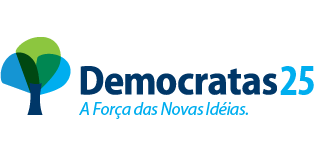 